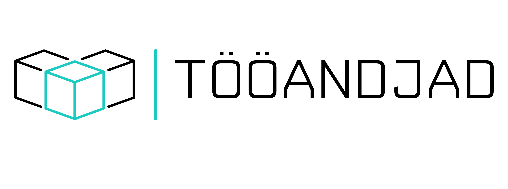 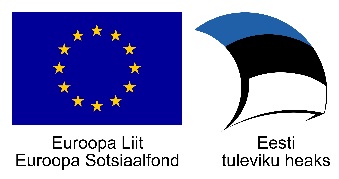 ESF PRÕM 8.2 tegevuse „Praktilise õppe tähtsustamine ühiskonnas“ parima praktikandi valimise ja tunnustamise konkursi Praktik Cum Laude hindamisjuhendKandidaatide hindamine toimub konkursile esitatud avalduses  kirjeldatu alusel. Iga organisatsioon, kes ajavahemikul 1. septembrist kuni 31. augustini on pakkunud praktika- või töökohapõhise õppe kohti, sai esitada ühe kandidaadi igas kategoorias:parim praktikant kutsehariduse koolipõhises õppes,parim praktikant töökohapõhises õppes (õpipoiss),parim praktikant kõrghariduses.Kandidaadi esitamiseks oli vajalik vormikohase avalduse täitmine ning esitamine konkursi korraldajale konkursi kuulutuses avaldatud kuupäevaks.Parima praktikandi hindamine ja valimine toimub järgmistes etappides:Kvalifitseerumise kontrollKonkursi korraldaja vaatab üle kõik laekunud avaldused kontrollimaks, kas need on vastavuses konkursi nõuetega. Konkursi korraldaja võib vajadusel küsida avalduse esitajalt täpsustusi ning lisainformatsiooni.Praktika- või töökohapõhise õppe läbiviinud organisatsioonOrganisatsioon on andnud kandidaadi esitamisel oma hinnangu praktikandile viiepalli süsteemis (1 – nõrk; 2 – puudulik; 3 – rahuldav 4 – hea; 5 – väga hea) hinnates tema: praktikaülesannete täitmiseks vajalikke teoreetilisi teadmisipraktikaülesannete täitmiseks vajalikke oskusitöösse suhtumistkohanemisvõimetõpiväljundite täitmisttöösooritustning organisatsiooni rahulolu praktikandi töösooritusega, tema tehtud analüüsi või ettepanekute ja ideedega.Hindamine hindamiskomisjoni liikmete pooltHindamiskomisjoni koosseisu kinnitab Eesti Tööandjate Keskliidu juht. Hindamiskomisjon vaatab läbi kõik konkursile laekunud avaldused ning annab nendes sisalduva kirjelduse alusel oma hinnangu praktikandi õpivõimele ja õpivalmidusele ning arengule erialase praktika käigus.Hindamiskomisjoni liige hindab iga kandidaati viiepalli süsteemis (1 – nõrk; 2 – puudulik; 3 – rahuldav 4 – hea; 5 – väga hea):1 - Praktika läbiviinud organisatsiooni kirjeldusest tuleneb, et praktikandil puudus edukaks praktikaks vajalik ettevalmistus, seda nii teoreetiliste teadmiste kui oskuste poolest praktilisi ülesandeid lahendada. Praktikandi huvi ametialaseks arenguks oli madal, praktikandi motivatsioon õppimiseks puudus või ei olnud antud ameti omandamiseks piisavalt võimekust edukalt õpinguid teostada. Organisatsioon ei olnud rahul praktikandi töösoorituse ega töösse suhtumisega. Praktikandi huvi töö ja organisatsiooni vastu oli leige, praktikant ei püüdnud töövõtteid omandada, puudus või mõnel muul moel eiras töödistsipliini. Praktikandi töö ei vastanud ülesande püstitusele, oli ebapiisav/lohakas/aeglane/vms, puudus õpimotivatsioon ja tahe areneda. 2 - Praktika läbiviinud organisatsiooni kirjeldusest tuleneb, et praktikandi praktikaks vajalik ettevalmistus (teoreetiline või praktiline) oli vähene, mistõttu tuli praktikanti töökohal täiendavalt koolitada enne tööülesannete täitma asumist ning töö ajal. Praktikant omandas praktika käigus nii uusi teadmisi kui oskusi, kuid praktikat läbiviinud organisatsiooni hinnangul oodanuks nad praktikandilt enamat õpihuvi ning kiiremat arengut. Organisatsiooni rahulolu praktikandi töö tulemustega oli madal, heideti ette probleeme distsipliini ja hoolsusega. Praktikandi motivatsioon erialaseks arenguks oli nõrk, esines ükskõiksust, soovimatust kuulata või jälgida juhendajat, initsiatiiv oli vähene.3 - Praktika läbiviinud organisatsiooni kirjeldusest tuleneb, et praktikandi ettevalmistus teooria või praktiliste oskuste poolest oli hea, puudujäägi teoorias kompenseeris käeline oskus või vastupidi. Praktikandi töö vastas ülesandele, hoolsus oli asjakohane, praktikant jälgis tööprotsessi, analüüsis, teostas töid tehniliselt korralikult, oli püüdlik, kuid iseseisvalt, ilma juhendaja näpunäideteta tööks ei olnud praktikant valmis, töötades esines vigu. Praktikandi areng erialase praktika käigus oli rahuldav, õpivalmidus ja huvi enesetäiendamiseks oleks võinud olla aktiivsem, organisatsioon ootas enam kaasamõtlemist ja – töötamist, parema kontakti saavutamist meeskonnaga. Üldiselt oli praktikant tubli, ei esinenud olulisi probleeme distsipliini ega hoolsusega.4 - Praktika läbiviinud organisatsiooni kirjeldusest tuleneb, et praktikandi teadmised ning valmidus praktiliseks tööks olid heal tasemel. Praktikant omas ülevaadet nii organisatsioonist kui ka teda ees oodanud töödest. Praktikant oli hoolas ja korralik, omandas praktika käigus uusi teadmisi ja oskusi, näitas üles aktiivsust ning soovi täiendavalt juurde õppida. Praktikandi tööperioodil tehtud märkused ja ettepanekud olid terased ja põhjendatud, praktikant kohanes meeskonna ja organisatsiooniga ning tema tehtud tööd vastasid ülesande püstitusele. Vigu esines vähe ning praktikant näitas üles huvi vigu parandada ning sooritust tõsta. Organisatsioon kiidab praktikanti.5 - Praktika läbiviinud organisatsiooni kirjeldusest tuleneb, et praktikandi teoreetiline ettevalmisutus oli väga hea ning praktikant suutis kiiresti ja kvaliteetselt sooritada praktilised tööülesanded. Praktikant kohanes meekonnas kiirelt, suutis panustada üldisesse tulemusse.  Praktikant oli uudishimulik, püüdlik ja hoolas. Näitas üles initsiatiivi, küsis täiendavat informatsiooni, kuulas tagasisidet ja näpunäiteid ning korrigeeris vastavalt oma tegevusi saavutamaks paremat tulemust. Praktikant sai ülesannetega hästi hakkama, teda võis usaldada iseseisvale tööle. Praktikant ise oli huvitatud suurema vastutuse võtmisest ja/või täiendavatest tööülesannetest. Praktikandi esitatud ettepanekud ja märkused olid asjakohased ja organisatsioonis rakendatavad. Organisatsioon kiidab praktikandi väga head tööd ning kiiret arengut, toob näiteid praktikandi väärtusest organisatsioonile. Facebooki hääletus. Konkursi korraldaja loob konkursi Facebooki lehele kandidaatide poolt hääletamise võimaluse igas kategoorias. Facebooki hääletuses osalemiseks tuleb kandidaatidel korraldajale määratud tähtajaks saata oma foto ja muu nõutav informatsioon.  Facebooki hääletus kestab 10 päeva. Igas kategoorias enim hääli saanud kandidaat saab publiku lemmiku tiitli ning 5 lisapunkti, teiseks tulnu saab 3 lisapunkti ja kolmas 1 lisapunkti. Lõpphindamine. Lõpphindamise viib läbi hindamiskomisjon oma koosolekul. Konkursi korraldaja on selleks koosolekuks koostanud koondtabelid igas kategoorias kandideerivate osas, kus sisalduvad praktika korraldaja organisatsiooni hinnang, Facebook´i hääletuse tulemus ning kõigi hindamiskomisjoni liikmete hinnangud. Hindamiskomisjoni koosolekul vaadatakse ja arutakse tulemused läbi arvestades pingereaga keskmise hinde alusel ning kinnitatakse võitjad igas kategoorias: kutseharidus, töökohapõhine õpe ja kõrgharidus. Vajadusel otsustatakse võitja hääletuse teel lihthäälteenamusega.